Forest View Hospital Breakfast and Learn  Presents TRAUMA & HEALING: Helping Victims Heal, Grow and TranscendSpeaker,Donna LaMar, PhDFrom: The Farm, Where Living Things GrowApril 5, 20178am to 10amAtNCRESA Complex4747 West 48th St.Fremont, MI 49412                                                                     Newaygo CountyDr. Donna LaMar is an expert on how to help trauma victims of all kinds heal and grow. Participants will gain valuable knowledge about the healing and growing process. Her understanding, insight and practical tools can be used immediately with clients. Dr. LaMar will also teach how victims can transcend the awfulness of what has happened to them and become Transcenders creating a healthier life and not repeat what has happened to them.ObjectivesUnderstand the process of helping trauma victims heal and grow.Learn why trauma victims have many dysfunctional/maladaptive behaviors.Learn physiological effect of trauma on a person.Learn tools to help victims move from being a victim to being aTranscender.Please join us for a free breakfast and receive 2 free CEU’s approved by the Michigan Social Work Continuing Education Collaborative.  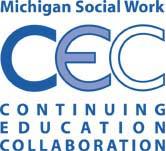 Mark your calendar for May 17, 2017 for Part II of Dr. LaMar’s presentation on Trauma & Healing and presented by Forest View Hospital Breakfast and Learn Series. 